Supplier Safety  Document (SSID)Swimming Pool safety Food hygieneGAS SafetyGeneral Section    	Legionella Property Name:   ……………SENTIDO KAKTUS…………..….       Country (i.e. Spain) …………Croatia…………….…………..…Address: Put Vele Luke 4………………..………………………       Gateway/Location: (i.e. TFS or Tenerife)…Island..Brač………. Supetar 21400, Croatia……..…………………….……………..        Area/ Resort (i.e. Los cristianos)…………Supetar………….…Telephone (include international code) ……………………………….        Language: ………………Croatian………………………………Fax (include international code) ……………...………………….…       Email: …… durda@watermanresorts.com ……………….…      Date Completed  23./02./2016(day/month/year)Property Name:   ……………SENTIDO KAKTUS…………..….       Country (i.e. Spain) …………Croatia…………….…………..…Address: Put Vele Luke 4………………..………………………       Gateway/Location: (i.e. TFS or Tenerife)…Island..Brač………. Supetar 21400, Croatia……..…………………….……………..        Area/ Resort (i.e. Los cristianos)…………Supetar………….…Telephone (include international code) ……………………………….        Language: ………………Croatian………………………………Fax (include international code) ……………...………………….…       Email: …… durda@watermanresorts.com ……………….…      Date Completed  23./02./2016(day/month/year)Property Name:   ……………SENTIDO KAKTUS…………..….       Country (i.e. Spain) …………Croatia…………….…………..…Address: Put Vele Luke 4………………..………………………       Gateway/Location: (i.e. TFS or Tenerife)…Island..Brač………. Supetar 21400, Croatia……..…………………….……………..        Area/ Resort (i.e. Los cristianos)…………Supetar………….…Telephone (include international code) ……………………………….        Language: ………………Croatian………………………………Fax (include international code) ……………...………………….…       Email: …… durda@watermanresorts.com ……………….…      Date Completed  23./02./2016(day/month/year)Property Name:   ……………SENTIDO KAKTUS…………..….       Country (i.e. Spain) …………Croatia…………….…………..…Address: Put Vele Luke 4………………..………………………       Gateway/Location: (i.e. TFS or Tenerife)…Island..Brač………. Supetar 21400, Croatia……..…………………….……………..        Area/ Resort (i.e. Los cristianos)…………Supetar………….…Telephone (include international code) ……………………………….        Language: ………………Croatian………………………………Fax (include international code) ……………...………………….…       Email: …… durda@watermanresorts.com ……………….…      Date Completed  23./02./2016(day/month/year)IMPORTANT NOTICEThe following information is provided by the hotelier or accommodation supplier directly. The objective is for the supplier to provide key safety information pertaining to their property.  Based on the information provided tour operators can analyse the information submitted and based on their own safety management system  decide whether the property is suitable for use or whether it is necessary to contact the supplier for additional information or send a health & safety officer or consultant to inspect the premises.IMPORTANT NOTICEThe following information is provided by the hotelier or accommodation supplier directly. The objective is for the supplier to provide key safety information pertaining to their property.  Based on the information provided tour operators can analyse the information submitted and based on their own safety management system  decide whether the property is suitable for use or whether it is necessary to contact the supplier for additional information or send a health & safety officer or consultant to inspect the premises.IMPORTANT NOTICEThe following information is provided by the hotelier or accommodation supplier directly. The objective is for the supplier to provide key safety information pertaining to their property.  Based on the information provided tour operators can analyse the information submitted and based on their own safety management system  decide whether the property is suitable for use or whether it is necessary to contact the supplier for additional information or send a health & safety officer or consultant to inspect the premises.IMPORTANT NOTICEThe following information is provided by the hotelier or accommodation supplier directly. The objective is for the supplier to provide key safety information pertaining to their property.  Based on the information provided tour operators can analyse the information submitted and based on their own safety management system  decide whether the property is suitable for use or whether it is necessary to contact the supplier for additional information or send a health & safety officer or consultant to inspect the premises.I confirm as the responsible person for the property that the information provided is an accurate reflection of the safety facilities at the accommodation  Yes ❏ (tick box as confirmation)Name:      ………Đurđa Radojković Glušević……                                      Position Held: …General Manager……..I confirm as the responsible person for the property that the information provided is an accurate reflection of the safety facilities at the accommodation  Yes ❏ (tick box as confirmation)Name:      ………Đurđa Radojković Glušević……                                      Position Held: …General Manager……..I confirm as the responsible person for the property that the information provided is an accurate reflection of the safety facilities at the accommodation  Yes ❏ (tick box as confirmation)Name:      ………Đurđa Radojković Glušević……                                      Position Held: …General Manager……..I confirm as the responsible person for the property that the information provided is an accurate reflection of the safety facilities at the accommodation  Yes ❏ (tick box as confirmation)Name:      ………Đurđa Radojković Glušević……                                      Position Held: …General Manager……..00.01.00I confirm as the responsible person for the property that the information provided is an accurate reflection of the safety facilities at the accommodation.Please state position held …………General ManagerYes ❏No ❏Yes ❏No ❏00.02.00Documentation 00.02.00aIs the hotel in possession of the following:00.02.01aFire Certificate Yes ❏No ❏ N/A ❏Yes ❏No ❏ N/A ❏00.02.01bPublic Liability InsuranceYes ❏No ❏ N/A ❏Yes ❏No ❏ N/A ❏00.02.01bbState the expiry date of the public liability insurance 00.02.01cLog Book for fire alarm system, emergency lighting system, fire extinguishers, hose reels, hydrants and electrical equipment Yes ❏No ❏ N/A ❏Yes ❏No ❏ N/A ❏00.02.01dFire Training Log BookYes ❏No ❏ N/A ❏Yes ❏No ❏ N/A ❏01.01.00WHAT TYPE OF BUILDING IS THIS? 01.01.01Type 1 - Single Storey Bungalow or ChaletYes ❏No ❏ N/A ❏Yes ❏No ❏ N/A ❏01.01.02Type 2 - 3 floors and below, with totally open to air corridorsYes ❏No ❏ N/A ❏Yes ❏No ❏ N/A ❏01.01.03Type 3 - 3 floors and below, with enclosed corridorsYes ❏No ❏ N/A ❏Yes ❏No ❏ N/A ❏01.01.04Type 4 - 4 floors and above, with totally open to air corridorsYes ❏No ❏ N/A ❏Yes ❏No ❏ N/A ❏01.01.05Type 5 - 4 floors and above, with enclosed corridorsYes ❏No ❏ N/A ❏Yes ❏No ❏ N/A ❏01.01.06Number of upper floors (including ground floor)4401.01.07Number of floors below ground2201.01.08How many separate buildings, blocks or towers are there?--01.01.13Total number of stairways suitable for use in an emergency3301.01.16Total number of rooms/apartments in this building10510501.02.00FIRE ALARM SYSTEM01.02.01Is there an electrical fire alarm system located in the building? Yes ❏No ❏Yes ❏No ❏01.02.01bOn what date did the installation / service company last make a certified maintenance check of the fire system. State date and name of maintenance company in comments01.02.04Is the fire alarm system tested on a regular basis?  Yes ❏No ❏ N/A ❏Yes ❏No ❏ N/A ❏01.02.07Is the fire alarm01.02.07eAutomatic? i.e. does not require manual intervention on the control panel to activate sirens/bellsYes ❏No ❏ N/A ❏Yes ❏No ❏ N/A ❏01.02.13Does the fire alarm system have standby power supplied by batteries and a charger?Yes ❏No ❏ N/A ❏Yes ❏No ❏ N/A ❏01.03.00FIRE ALARM PANEL AND DETECTION01.03.01Is there a 24-hour staffed reception so that immediate response can be given in the event of an emergency?Yes ❏No ❏ N/A ❏01.03.04Does the fire alarm control panel provide "zone" or "addressable" call point" indication?  Yes ❏❏No ❏ N/A ❏01.03.05Are there smoke detectors connected to the hotel fire alarm in the following areas: 01.03.05aApartments Yes ❏❏No ❏ N/A ❏01.03.05bEnclosed CorridorsYes ❏❏No ❏ N/A ❏01.03.05cEnclosed Main Public AreasYes ❏ ❏No ❏ N/A ❏01.03.05dHotel RoomsYes ❏❏No ❏ N/A ❏01.03.06If smoke detectors are NOT connected to the fire alarm system there domestic/battery smoke detectors sited in the following areas?01.03.06aApartments Yes ❏No ❏ N/A ❏01.03.06bEnclosed CorridorsYes ❏No ❏ N/A ❏01.03.06cEnclosed Main Public AreasYes ❏No ❏ N/A ❏01.03.06ccHotel RoomsYes ❏No ❏ N/A ❏01.03.06dAre domestic / battery smoke detectors tested on a weekly basis and the results recorded?Yes ❏No ❏ N/A ❏01.03.07Are there any heat detectors provided in the:01.03.07aBoiler Room?Yes ❏No ❏ N/A ❏01.03.07bKitchen?Yes ❏No ❏ N/A ❏01.03.07cLaundry?Yes ❏No ❏ N/A ❏01.04.00SPRINKLER SYSTEM01.04.01Is there a sprinkler system  - If Yes :   Yes ❏No ❏ N/A ❏01.04.01aIs it Partial?Yes ❏No ❏ N/A ❏01.04.01bIs it Total?Yes ❏No ❏ N/A ❏01.04.06If Yes to 01.04.01 Is the system serviced regularlyYes ❏No ❏ N/A ❏01.06.00MEANS OF ESCAPE01.06.03Do all means of escape stairways discharge to open air via a risk-free sterile area at ground level and NOT back via a risk area?Yes ❏No ❏ N/A ❏01.06.05Are all stairway(s) protected by self-closing fire doors on all levels?Yes ❏No ❏ N/A ❏01.06.07Are handrails installed on stairways?Yes ❏No ❏ N/A ❏01.07.00EXIT DOORS AND ESCAPE ROUTES01.07.01Are all final fire exits : 01.07.01bClearly signed externally?“KEEP CLEAR FIRE EXIT DOOR”Yes ❏No ❏ N/A ❏01.07.02Are all exit(s) free to open from the inside without use of a key?Yes ❏No ❏ N/A ❏01.07.03Are escape routes to exits kept clear of obstructions, including storage items?Yes ❏No ❏ N/A ❏01.08.00RISK ROOMS FIRE SEPARATION01.08.01Are fire doors fitted to all the following risk rooms:01.08.01aKitchenYes ❏No ❏ N/A ❏01.08.01bLaundryYes ❏No ❏ N/A ❏01.08.01cBoiler RoomsYes ❏No ❏ N/A ❏01.08.01dElectrical Switch RoomsYes ❏No ❏ N/A ❏01.08.01eCleaner’s StoresYes ❏No ❏ N/A ❏01.09.00DEAD ENDS/CORRIDORS01.09.01Are all corridor dead-ends less than 10 metres?  Yes ❏No ❏ N/A ❏01.09.01aIf NO, indicate maximum length of any dead-end corridors in metres.=            m01.10.00PROTECTION OF STAIRWAYS01.10.04Are all doors protecting stairways either closed at all times or only held open using electro-magnetic door holders connected to the fire alarm system?Yes ❏No ❏ N/A ❏01.11.00FIRE EXTINGUISHERS, HOSE REELS AND HYDRANTS01.11.01Are there fire extinguishers to cover the following locations:01.11.01aCorridors?Yes ❏No ❏ N/A ❏01.11.01bPublic Areas?Yes ❏No ❏ N/A ❏01.11.01cRisk Rooms?Yes ❏No ❏ N/A ❏01.11.01dChildren’s Clubs?Yes ❏No ❏ N/A ❏01.11.02Is there a wall mounted fire blanket available in the main kitchen?Yes ❏No ❏ N/A ❏01.11.04Are hose reels/hydrants available on site?Yes ❏No ❏ N/A ❏01.11.07State date of last maintenance of extinguishers and hose reels|?February 201601.12.00EMERGENCY LIGHTING01.12.01Is emergency lighting provided to illuminate the:01.12.01aEscape stairways?Yes ❏No ❏ N/A ❏01.12.01bEmergency escape routes?Yes ❏No ❏ N/A ❏01.12.01cCorridors?Yes ❏No ❏ N/A ❏01.12.01dElectrical switch roomsYes ❏No ❏ N/A ❏01.12.01eExits?Yes ❏No ❏ N/A ❏01.12.01fPublic areas?Yes ❏No ❏ N/A ❏01.12.01gSecluded paths?Yes ❏No ❏ N/A ❏01.12.02aState date of last maintenance of emergency lighting? February 201601.13.00EXIT AND DIRECTIONAL SIGNAGE01.13.02Is the route to the emergency exit stairway(s) clearly signed?Yes ❏No ❏ N/A ❏01.13.03Is the final exit door(s) identified as an exit?Yes ❏No ❏ N/A ❏01.15.00EMERGENCY PROCEDURES – STAFF FIRE TRAINING01.15.01Is there a written emergency procedure plan in operation for the hotel covering the following:01.15.01aFire?Yes ❏No ❏ N/A ❏01.15.01bPower failure?Yes ❏No ❏ N/A ❏01.15.01cSecurity incidents?Yes ❏No ❏ N/A ❏01.15.01dEmergency Situations?Yes ❏No ❏ N/A ❏01.15.01ePersons with reduced mobility or other disability?Yes ❏No ❏ N/A ❏01.15.01fIncidents and sickness outbreaks?Yes ❏No ❏ N/A ❏01.15.02Is training on emergency procedures and evacuation carried out at least twice a year?Yes ❏No ❏ N/A ❏01.15.04Is there a designated fire assembly point?Yes ❏No ❏ N/A ❏01.15.05Are regular patrols made of the property at night time?Yes ❏No ❏ N/A ❏01.18.00DISCO/ENTERTAINMENT AREA01.18.01Is there a disco/independent entertainment area? If yes state floor location in comments (ie basement, ground floor first floor)  …………………………………………..Yes ❏No ❏01.18.01bIs the disco/entertainment area totally separate from the hotel?Yes ❏No ❏ N/A ❏01.18.03dAre the exit routes from the disco/entertainment area clearly signed and permanently illuminated?Yes ❏No ❏ N/A ❏01.18.03eDo all exit doors in the escape route of the disco / entertainment area open in the direction of travel?Yes ❏No ❏ N/A ❏01.18.03fAre all exit doors from the disco/entertainment area immediately available without the use of a key?Yes ❏No ❏ N/A ❏01.18.03gState number of exits (including main entrance)01.18.07Is fire detection provided in the disco/entertainment area?Yes ❏No ❏ N/A ❏01.19.00HEATING AND AIR CONDITIONING01.19.04Is air conditioning installed:01.19.04aFrom independent self-contained units e.g. split heater coolers or fan coil systems?Yes ❏No ❏ N/A ❏01.19.04bFrom a re-circulated central system linked to other parts of the building?Yes ❏No ❏ N/A ❏01.19.05aIf air conditioning is provided by re-circulated central system;Does the air conditioning system shut down automatically on the activation of the fire alarm to prevent spread of smoke?Yes ❏No ❏ N/A ❏01.20.00FIRE INSTRUCTION NOTICES01.20.01Are fire safety instructions including route plans located as follows:01.20.01aOn the back of bedroom/apartment doors?Yes ❏No ❏01.20.01bIn corridors?Yes ❏No ❏ N/A ❏01.21.00BEDROOM/APARTMENTS01.21.02Are the bedroom/apartment doors self-closing?Yes ❏No ❏01.22.00LIFT SAFETY01.22.01Are the following signs placed outside the lift at every floor level?01.22.01aDo not use in case of fireYes ❏No ❏ N/A ❏01.23.00KITCHEN01.23.03Are gas shut-off points provided in the kitchens?Yes ❏No ❏ N/A ❏01.23.04Is an automatic fire suppression system provided for the cooker hood area in all kitchens?Yes ❏No ❏ N/A ❏01.27.00ATRIUM AREA01.27.00aIs there an atrium at the property?Yes ❏No ❏01.27.01aOver how many floors does the atrium extend?Ground floor01.27.02Is the atrium ventilated:01.27.02aAutomatically? Yes ❏No ❏ N/A ❏01.27.02bManually? Yes ❏No ❏ N/A ❏01.27.08Do any guest bedrooms open onto the atrium space?Yes ❏No ❏ N/A ❏02.01.00Pool Section I confirm as the responsible person for the property that the information provided is an accurate reflection of the safety facilities at the accommodation. Please state position held ………General Manager………….Yes ❏No ❏ N/A ❏02.01.00GENERAL POOL INFORMATION02.01.00aIs there a swimming pool?Yes ❏No ❏02.01.01Is there more than one adult pool?Yes ❏No ❏ N/A ❏02.01.01aIf there more than one adult pool state how many?=202.01.01bAre the swimming pools02.01.01baConnectedYes ❏No ❏ N/A ❏02.01.01bbSeparate?Yes ❏No ❏ N/A ❏02.01.03If the pool is connected to any other adult pool, how is it connected?02.01.03aWaterfallYes ❏No ❏ N/A ❏02.01.03bRiver/stream featureYes ❏No ❏ N/A ❏02.01.03cSlides/slopesYes ❏No ❏ N/A ❏02.01.03dBridgeYes ❏No ❏ N/A ❏02.01.03eWalkwayYes ❏No ❏ N/A ❏02.01.05Are there any features around the pool which guests may be tempted to dive from? (i.e. rocks or other decorative features, raised platforms, walkways, urns or bridges)Yes ❏No ❏ N/A ❏02.02.01cIs diving prohibited from the poolside?Yes ❏No ❏ N/A ❏02.02.01dIf YES to 02.02.01cAre there prominently displayed pictorial ‘No Diving’ signs?Yes ❏No ❏ N/A ❏02.04.00POOL DEPTHSPOOL DEPTHS02.04.01Are depth markings present?Yes ❏No ❏ N/A ❏02.04.11Is there a multiboard/safety notice indicating:02.04.11aPool opening and closing hours?Yes ❏No ❏ N/A ❏02.04.11cChildren must be supervised at all times?Yes ❏No ❏ N/A ❏02.04.11dEmergency action information?Yes ❏No ❏ N/A ❏02.04.11eShower before entering pool?Yes ❏No ❏ N/A ❏02.04.11fDetails of whether there is a life guard on duty or not?Yes ❏No ❏ N/A ❏02.05.00LIFEGUARD SUPERVISION AND RESCUELIFEGUARD SUPERVISION AND RESCUE02.05.01Does the pool have trained dedicated lifeguards on duty at the poolside when the pool is open?Yes ❏No ❏ N/A ❏02.05.01aIf NO to 02.05.01 Does the pool have a "No Lifeguard on Duty" sign?Yes ❏No ❏ N/A ❏02.06.00POOL QUALITY, MANAGEMENT AND SURROUNDPOOL QUALITY, MANAGEMENT AND SURROUND02.06.19Are pool maintenance staff trained in pool management, including water testing and chemical dosing, and the actions to be taken if test results are outside the required range?Yes ❏No ❏ N/A ❏02.07.00CHILDREN’S POOL(S)02.07.01Is there a children’s pool?Yes ❏No ❏02.07.02Is the distance between the children's pool and main pool 3 metres or greater?  Yes ❏No ❏ N/A ❏02.08.00ADDITIONAL POOL FEATURES02.08.01Is there a heated Jacuzzi?Yes ❏No ❏02.08.03Does the Jacuzzi have an emergency shut off facility?Yes ❏No ❏ N/A ❏02.08.04Are there any flumes/waterslides over 2m in height?Yes ❏No ❏ N/A ❏02.08.05Are slides/flumes supervised when open?Yes ❏No ❏ N/A ❏02.09.00POOL WATER TREATMENT & FILTRATION02.09.08Is a record kept of the chemicals added to the swimming pool water, including dosages dates and times?Yes ❏No ❏ N/A ❏02.09.09Are pool water tests undertaken at intervals throughout the day?Yes ❏No ❏ N/A ❏02.09.10Are the pool water test results recorded?Yes ❏No ❏ N/A ❏02.10.00EMERGENCY PROCEDURES EMERGENCY PROCEDURES 02.10.01Is there a documented procedure for dealing with faecal and vomitus incidents in the swimming pool?Yes ❏No ❏ N/A ❏03.01.00Food hygiene I confirm as the responsible person for the property that the information provided is an accurate reflection of the safety facilities at the accommodation. Please state position held ……General Manager….Yes ❏No ❏03.01.00MANAGEMENT CONTROLMANAGEMENT CONTROL03.01.00aIs there a kitchen or restaurant in this property?Yes ❏No ❏03.01.01aIs there a food safety management system in place? ie HACCPYes ❏No ❏ N/A ❏FOOD CONTROLSFOOD CONTROLSFOOD CONTROLS03.02.00RECEIPT OF DELIVERYRECEIPT OF DELIVERY03.02.01Does the property have a system of assessing suppliers?Yes ❏No ❏ N/A ❏03.02.02Is there a documented system for reviewing delivery problems and complaints relating to suppliers?Yes ❏No ❏ N/A ❏03.04.00FROZEN STORAGEFROZEN STORAGE03.04.03Are the frozen foods 03.04.03aCoveredYes ❏No ❏ N/A ❏03.04.03bWithin date codeYes ❏No ❏ N/A ❏03.04.03cStock rotation procedures followed?Yes ❏No ❏ N/A ❏03.04.04Are frozen food temperatures 03.04.04bRecorded?Yes ❏No ❏ N/A ❏03.04.05Are freezers maintaining food temperatures at or below -18°C (0°F)?Yes ❏No ❏ N/A ❏03.05.00REFRIGERATED STORAGEREFRIGERATED STORAGE03.05.03Are all refrigerated foods 03.05.03aCoveredYes ❏No ❏ N/A ❏03.05.03bWithin date codeYes ❏No ❏ N/A ❏03.05.03cStock rotation procedures followed?Yes ❏No ❏ N/A ❏03.05.04Are refrigerated food temperatures 03.05.04bRecorded?Yes ❏No ❏ N/A ❏03.05.05Are refrigerators maintaining food temperatures at or below 8°C (46°F)Yes ❏No ❏ N/A ❏03.09.00COOKING / REHEATINGCOOKING / REHEATING03.09.01Are temperatures of cooked foods:03.09.01bRecorded?Yes ❏No ❏ N/A ❏3.09.01cOver 75°C (167°F)?Yes ❏No ❏ N/A ❏03.09.02Are temperatures of  re-heated foods:03.09.02bRecorded?Yes ❏No ❏ N/A ❏03.09.02cOver 75oC (167 oF)??Yes ❏No ❏ N/A ❏03.09.03Are procedures in place to ensure foods are only reheated once?Yes ❏No ❏ N/A ❏03.10.00COOLING03.10.01Are documented procedures for the cooling of food in place?  Yes ❏No ❏ N/A ❏03.11.00SERVICE03.11.02Are documented procedures for the hot holding of food:03.11.02bRecorded?Yes ❏No ❏ N/A ❏03.11.03Are hot holding units maintaining food above 63°C (145°F)?Yes ❏No ❏ N/A ❏03.11.05Are hot foods removed from display after 2 hours and discarded?Yes ❏No ❏ N/A ❏03.11.06Are documented procedures for the cold holding of food:03.11.06bRecorded?Yes ❏No ❏ N/A ❏03.11.07Are cold foods on display removed after 4 hours and discarded?Yes ❏No ❏ N/A ❏03.11.08Are cold holding units maintaining food below 8°C (46°F)?Yes ❏No ❏ N/A ❏03.11.09Are foods on display in restaurants and buffets adequately labelled to describe the food items?Yes ❏No ❏ N/A ❏03.13.00WATER & ICEWATER & ICE03.13.01Is the quality of water:03.13.01bRecorded?Yes ❏No ❏ N/A ❏03.13.02Is the quality of ice:03.13.02bRecorded?Yes ❏No ❏ N/A ❏03.13.03Do food preparation areas have a constant supply of hot and cold water available?Yes ❏No ❏ N/A ❏03.13.04Does the temperature of the hot water at taps and faucets in food preparation areas exceed 50°C (122°F)?Yes ❏No ❏ N/A ❏PREMISES CONTROLPREMISES CONTROLPREMISES CONTROL03.15.00 CONTROL CONTROL03.15.01Is there a pest control program including the provision for the eradication of infestations in place? Yes ❏No ❏ N/A ❏03.16.00STRUCTURE03.16.07Are separate hand washing facilities provided in kitchens and food preparation areas?Yes ❏No ❏ N/A ❏03.16.08Are wash hand basins provided with:03.16.08aHot water?Yes ❏No ❏ N/A ❏03.16.08bCold water?Yes ❏No ❏ N/A ❏03.16.08cAntibacterial soapYes ❏No ❏ N/A ❏03.16.08dHand drying facilities?Yes ❏No ❏ N/A ❏PERSONAL HYGIENEPERSONAL HYGIENEPERSONAL HYGIENE03.19.00TRAININGTRAINING03.19.01Do all food handling staff and management receive appropriate food hygiene training?Yes ❏No ❏ N/A ❏03.19.03Are training records available?Yes ❏No ❏ N/A ❏Gas Safety08.0.01I confirm as the responsible person for the property that the information provided is an accurate reflection of the safety facilities at the accommodation. Please state position held …General Manager…Yes ❏No ❏08.01.00Which fuel is used to produce hot water or heating?08.01.00aElectric or solar poweredYes ❏No ❏ N/A ❏08.01.00bIf Electric or Solar powered, is gas, oil or solid fuels used as a secondary fuel or backupYes ❏No ❏ N/A ❏08.01.00cNatural Gas (Mains Gas )Yes ❏No ❏ N/A ❏08.01.00dLPG (Gas from Storage vessel/Bottle )Yes ❏No ❏ N/A ❏08.01.00eOil/Diesel fuel  (Oil from storage vessel)Yes ❏No ❏ N/A ❏08.01.00fOther (Steam/Geo Thermal)Please state………………………………………………….Yes ❏No ❏ N/A ❏If there is only Electric or Solar in the property and NO other fuels (including gascooking facilities), please proceed to Question 08.04.00.08.01.01Is there more than one boiler/ Water Heater?Yes ❏No ❏ N/A ❏08.01.01aIf more than one boiler/ water heater are they in the same location or room?Yes ❏No ❏ N/A ❏08.01.02Where is the boiler/water heater Location: (Please tick all relevant locations)08.01.02aCentral boiler room accessed from within the main building but NOT directly connected to a customer’s room or apartmentYes ❏No ❏ N/A ❏08.01.02bCentral boiler room accessed from within the main building and directly connected to a customer’s room or apartmentYes ❏No ❏ N/A ❏08.01.02cBoiler room Externally accessed from outside the main building and directly connected to a customer’s accommodation.Yes ❏No ❏ N/A ❏08.01.02dBoiler room that is totally separate from the guest accommodation and not attached to any part of the buildingYes ❏No ❏ N/A ❏08.01.02eA single  boiler / water heater within the customer rooms or villas(Individual water heater /boiler)Yes ❏No ❏ N/A ❏08.01.02fA single  boiler / water heater accessed externally but directly connected to a customer room or villa (or to more than one customer room or villa but not a central boiler as in 08.01.02a and 08.01.02b above).(Individual water heater /boiler)Yes ❏No ❏ N/A ❏08.01.03Please indicate exact location of Boiler (s) on diagram below (Please note the shaded box shown in each location indicates the boiler location) 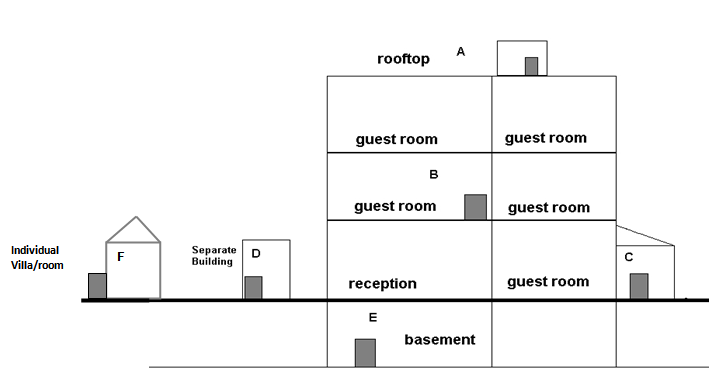 08.01.03a Location A – Roof topYes ❏No ❏ N/A ❏08.01.03bLocation B – Guest room (Internal)Yes ❏No ❏ N/A ❏08.01.03c Location C – Attached to guest room in a separate room (main building)Yes ❏No ❏ N/A ❏08.01.03d Location D –  Yes ❏No ❏ N/A ❏08.01.03e Location E – Basement Yes ❏No ❏ N/A ❏08.01.03fLocation F – Attached to a Villa/Individual dwelling in a separate directly connected roomYes ❏No ❏ N/A ❏08.02.00Flue/Chimney Termination 08.02.01Does the water heater or boiler have a flue/chimney attached that goes directly to outside?Yes ❏No ❏ N/A ❏08.02.02Does the flue(s) /chimney terminate 3metres or more in distance from any re-entry/opening into guest accommodation (balcony, open windows)?Yes ❏No ❏ N/A ❏08.02.05Please indicate on the diagram below where all the flue or chimney’s from your water heater/ boiler(s) terminate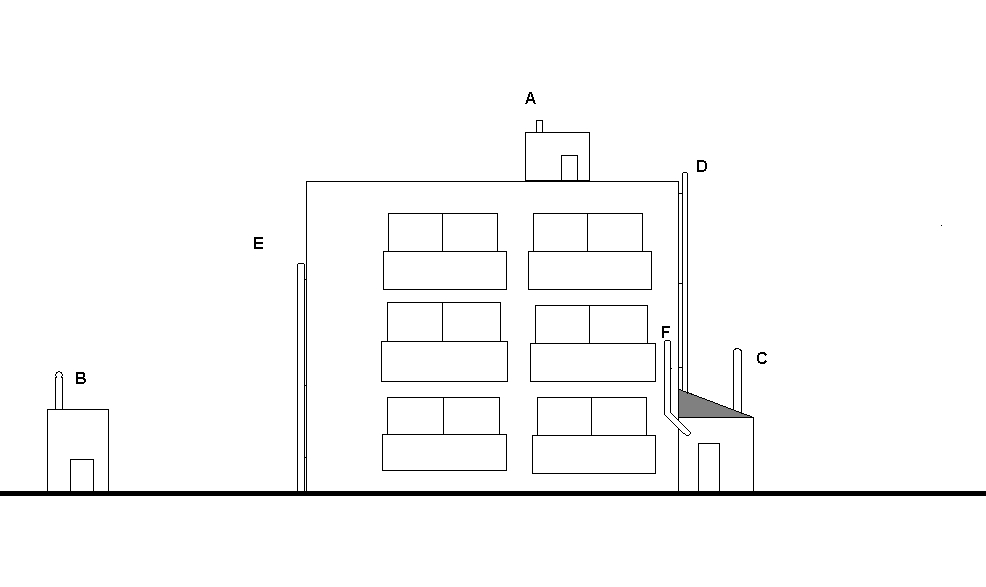 08.02.05aLocation A – On the roof the building Yes ❏No ❏ N/A ❏08.02.05bLocation B – On the roof of a totally separate building Yes ❏No ❏ N/A ❏08.02.05cLocation C- On the roof of a connected building, but not above the height of the roof of the building Yes ❏No ❏ N/A ❏08.02.05dLocation D – Above the roof of a connected building and above the height of the roof of the main building Yes ❏No ❏ N/A ❏08.02.05eLocation E – On the side of the building not within 3metres of any re-entry points i.e. balcony, doors or windowsYes ❏No ❏ N/A ❏08.02.05fLocation F – On the side of the building and within 3 metres of any re-entry points balcony doors or windowsYes ❏No ❏ N/A ❏08.02.05gLocation G – Other not described abovePlease explain location: Yes ❏No ❏ N/A ❏08.03.0008.03.01Are there gas cooking facilities in the customer room/apartment?Yes ❏No ❏ N/A ❏08.03.02Is gas for cooking in guest rooms provided from gas bottles?Yes ❏No ❏ N/A ❏08.03.03Are these gas bottles within the guest room?Yes ❏No ❏ N/A ❏08.03.04Are written instructions provided for the use of the cooker?Yes ❏No ❏ N/A ❏08.03.05Is Gas used for cooking in the main kitchen of the property?Yes ❏No ❏ N/A ❏08.04.0008.04.01Are there any gas fires or portable gas heaters in the guest rooms?Yes ❏No ❏ N/A ❏08.04.02Are carbon monoxide detectors fitted in all customer rooms that are directly connected to a boiler/water heater? Yes ❏No ❏ N/A ❏08.04.03Have all boilers and water heaters been installed by a qualified person in accordance with the manufacturers instruction.Yes ❏No ❏ N/A ❏08..04.04Have Boilers/water heaters been serviced in the last 12 months by a qualified person?Yes ❏No ❏ N/A ❏08..04.05Date of fuel appliance service :February 2016Please write the Manufacturer and Model of Boiler/Water HeaterMANUFACTURER.MODEToplota Zagreb03.01.00General Safety I confirm as the responsible person for the property that the information provided is an accurate reflection of the safety facilities at the accommodation. Please state position held …………General Manager…….Yes ❏No ❏004.02.00BALCONIES004.02.01Is the height of the balcony 1m or over (e.g. from the floor to the top of the balcony)?Yes ❏No ❏ N/A ❏004.02.03aDo balcony railings have gaps wider than 10cm?If greater than 10cm, please state width  ………….cm.Yes ❏No ❏ N/A ❏Please provide a diagram of typical balcony construction:-Please provide a diagram of typical balcony construction:-04.02.08Do all full length glass doors/partitions have identifying warning strips or stickers at:04.02.08aAdult eye level (approx 1.5m)Yes ❏No ❏ N/A ❏04.02.08bChild eye level (approx 0.8m)Yes ❏No ❏ N/A ❏04.03.00BEDROOMS AND BATHROOMSBEDROOMS AND BATHROOMS04.03.01Do you provide Murphy beds (ie beds that fold up into a storage cupboard or wall space)Yes ❏No ❏05.01.00BEACH/LEISURE FACILITIESBEACH/LEISURE FACILITIES05.01.01Does the property directly access the beach?Yes ❏No ❏05.01.02Is the beach under the control of a hotel?Yes ❏No ❏ N/A ❏05.01.03Is there a flag warning system?We gave it in to concession05.02.00WATERSPORTSWATERSPORTS05.02.02Are the watersport activities under the direct control of the hotel?  Yes ❏No ❏ N/A ❏05.02.03Are any watersport activities operated by a hotelier in conjunction with third party suppliers?Yes ❏No ❏ N/A ❏06.01.00CHILDREN’S CLUB ROOMCHILDREN’S CLUB ROOM06.01.00aIs there a children’s club?Yes ❏No ❏06.01.01Please state floor location (i.e. -2, -1, 0, 1, 2, 3 ,4 ) of the children's clubroom.-106.01.01aIs the Club's location:06.01.01aaSafe? (away from roads, basements, water)Yes ❏No ❏ N/A ❏06.01.01bbSecure? (gated/fenced)Yes ❏No ❏ N/A ❏06.01.02Is the childrens club supervised at all times by staff who are qualified in child care?Yes ❏No ❏ N/A ❏06.04.02Are all low lying electrical sockets in the children’s club room protected by safety plugsYes ❏No ❏ N/A ❏CHILDREN’S’ EXTERNAL PLAY AREASCHILDREN’S’ EXTERNAL PLAY AREAS06.06.00aDoes the property have an outdoor play area?Yes ❏No ❏06.06.01Is the play area in a safe location (i.e. away from road/ traffic/ electrical or other hazards)Yes ❏No ❏ N/A ❏06.06.05Is the play area protected by a wall or fence?Yes ❏No ❏ N/A ❏06.06.07Is a warning sign in place in the play area stating that ''children must be supervised at all times by an adult''?Yes ❏No ❏ N/A ❏06.07.00Medical Facilities06.07.01Are there on-site medical facilities?Yes ❏No ❏06.07.02Is there a trained nurse on site?Yes ❏No ❏ N/A ❏06.07.03Are any other staff trained in first aid?Yes ❏No ❏ N/A ❏06.07.04Will a doctor come to the hotel?Yes ❏No ❏06.07.05Is there an emergency ambulance service available?Yes ❏No ❏09.00.00Legionella I confirm as the responsible person for the property that the information provided is an accurate reflection of the safety facilities at the accommodation. Please state position held  ……………General Manager…..Yes ❏No ❏09.01.00Legionella Management Legionella Management 09.01.01Does the premises have a Legionella prevention and control programme which includes the ELDSnet 14 point plan?Yes ❏No ❏09.01.02Is there a named person responsible for Legionella control? State person’s name in commentsYes ❏No ❏09.01.03Has the named person received specific training in the control of Legionella?Yes ❏No ❏ N/A ❏09.01.04Does the hotel water maintain a temperature of 50o C to 60oC at all hot tapsYes ❏No ❏ N/A ❏09.01.05Is there a policy to ensure that all taps and showers in guest rooms run for 5 minutes at least once a week if they are unoccupied and always prior to occupation?Yes ❏No ❏ N/A ❏09.01.06Are the shower heads and taps:09.01.06aCleaned quarterly?Yes ❏No ❏ N/A ❏09.01.06bKept free from scale?Yes ❏No ❏ N/A ❏09.01.07Are cooling towers and associated pipes used in air conditioning systems cleaned and disinfected regularly - at least twice a year?Yes ❏No ❏ N/A ❏09.01.07aAre cleaning records of the cooling towers and associated pipes retained? Yes ❏No ❏ N/A ❏09.01.08Are water heaters (calorifiers): 09.01.08aCleaned once a year?Yes ❏No ❏ N/A ❏09.01.08bDisinfected once a year?Yes ❏No ❏ N/A ❏09.01.09Is there documented evidence that the hot water system disinfected with high level (50mg/l) chlorine for 2-4 hours: 09.01.09aBefore the beginning of every season?Yes ❏No ❏ N/A ❏09.01.09bFollowing any maintenance work on water heaters?Yes ❏No ❏ N/A ❏09.01.10Is there documented evidence that all water filters are:09.01.10aCleaned regularly (every 1 to 3 months)?Yes ❏No ❏ N/A ❏09.01.10bDisinfected regularly (every 1 to 3 months)?Yes ❏No ❏ N/A ❏09.01.11Are water storage tanks, cooling towers and visible pipe work inspected monthly?Yes ❏No ❏ N/A ❏09.01.12Is there documented evidence that the insides of cold water tanks are:09.01.12aInspected at least once a year?Yes ❏No ❏ N/A ❏09.01.12bDisinfected with 50mg/l chlorine?Yes ❏No ❏ N/A ❏09.01.12cCleaned annually?We don’t have it09.01.13Are fountains and decorative features:09.01.13aCleaned twice per yearYes ❏No ❏ N/A ❏09.01.13bChlorinated daily and records retainedYes ❏No ❏ N/A ❏09.02.00SPA POOLS (also known as whirlpool spas, "Jacuzzis", spa baths) SPA POOLS (also known as whirlpool spas, "Jacuzzis", spa baths) 09.0200aDoes the property have spa pool (also known as whirlpool spas, "Jacuzzis", spa baths)Yes ❏No ❏09.02.01Are spa pools continuously treated with either 2-3 mg/l chlorine or  3-5mg/l bromine?Yes ❏No ❏ N/A ❏09.02.02Are the chemical levels of the spa pools monitored at least three times a day?Yes ❏No ❏ N/A ❏09.02.03Are the records of all spa water treatment readings including temperature and chemical levels retained?Yes ❏No ❏ N/A ❏09.02.04Is at least half of the water within the spa pool replaced each day?Yes ❏No ❏ N/A ❏09.02.05Are sand filters for the spa/Jacuzzi backwashed daily?Yes ❏No ❏ N/A ❏09.02.06Is the whole spa pool system cleaned and disinfected once a week?Yes ❏No ❏ N/A ❏